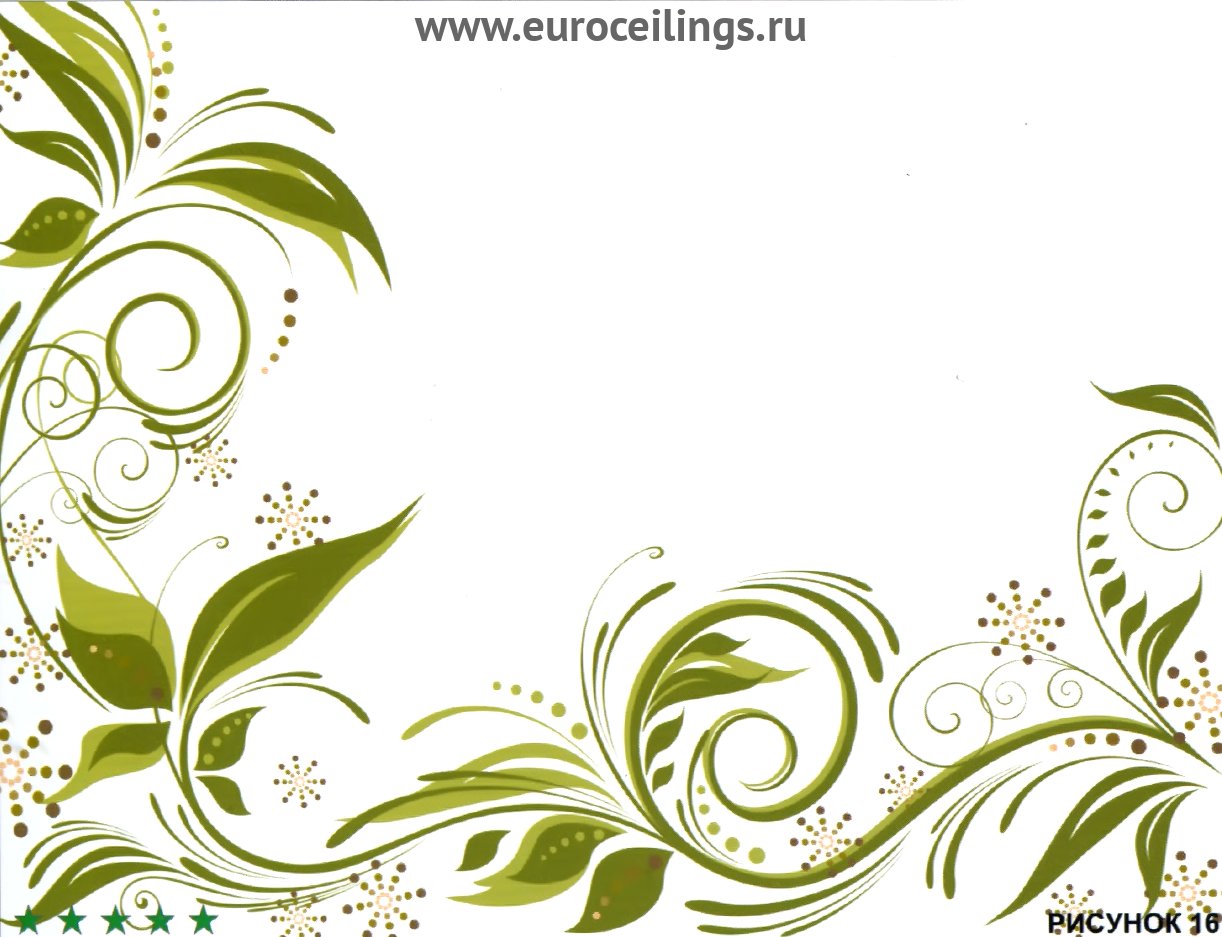 Праздник «Всемирный день качества» в нашей стране отмечается ежегодно во второй четверг ноября